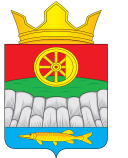 РОССИЙСКАЯ ФЕДЕРАЦИЯАДМИНИСТРАЦИЯ КРУТОЯРСКОГО СЕЛЬСОВЕТАУЖУРСКИЙ РАЙОН КРАСНОЯРСКИЙ КРАЙ                        РАСПОРЯЖЕНИЕ29.11.2017                                с. Крутояр                                                     № 74/1О создании комиссию по соблюдению требований к служебному поведению муниципальных служащих и урегулированию конфликта интересов в администрации Крутоярского сельсовета Ужурского района Красноярского краяВ соответствии с Федеральным законом от 06.10.2003 №131-ФЗ «Об общих принципах организации местного самоуправления в Российской Федерации, Уставом Крутоярского сельсовета Ужурского района Красноярского края, Решением Крутоярского сельского Совета депутатов от 29.10.2015 г. № 2-7р, создать комиссию по соблюдению требований к служебному поведению муниципальных служащих и урегулированию конфликта интересов в администрации Крутоярского сельсовета Ужурского района Красноярского края в следующем составе:Глава  сельсовета                                                            Е.В. Можина    С распоряжением ознакомлен:  _________________ Зеленко В.С.                                                      _________________ Артеменко С.В.                                                      _________________ Строгова И.В.                                                      _________________ Кулешова Н.Н.                                                      _________________ Шевергина Е.В.Председатель комиссии:Зеленко Валерий Сергеевич – председатель Крутоярского сельского Совета депутатовЗаместитель председателя комиссии:Секретарь комиссииАртеменко Сергей Васильевич – депутат Крутоярского сельского Совета депутатовСтрогова Инна Владимировна-заместитель главы сельсоветаЧлены комиссии:Кулешова Наталья Николаевна – заведующая Крутоярским СДКШевергина Елена Викторовна-ведущий специалист администрации Крутоярского сельсовета 